Для получения разрешения на заказ билетов повышенной комфортности сотруднику*Прошу разрешить проезд в вагоне СВ / авиаперелет (первым или бизнес классом) к месту командировки Фамилия И.О., должность, (Самара-Москва 15.12.2014) и обратно (Москва-Самара 20.12.2014), в связи с отсутствием других более экономичных билетов на эти даты.Командировочное удостоверение № ____ от _______.Наименование должности						И.О. ФамилияДля получения разрешения на заказ билетов повышенной комфортности руководителю*Прошу разрешить проезд в вагоне СВ / авиаперелет (первым или бизнес классом)1 к месту командировки (Самара-Москва 15.12.2014) и обратно (Москва-Самара 20.12.2014), в связи с отсутствием других более экономичных билетов на эти даты.Командировочное удостоверение № ____ от _______.Наименование должности						И.О. Фамилия*удалить данные примечания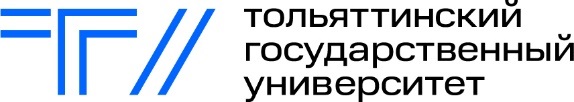 Наименование структурного подразделенияул.Белорусская, 14т. 29-69-45СЛУЖЕБНАЯ ЗАПИСКАот "___" ____________ г.РекторуМ.М. Кришталу